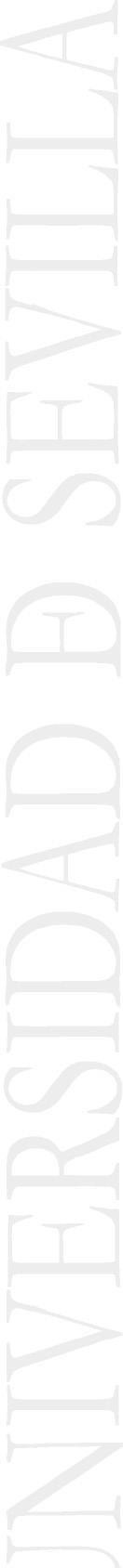 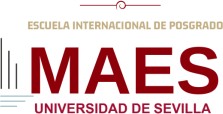 Curso académico 2019/2020 ANEXO	I (B)MÁSTER UNIVERSITARIO EN FORMACIÓN DEL PROFESORADO DE EDUCACIÓN SECUNDARIA OBLIGATORIA, BACHILLERATO, FORMACIÓN PROFESIONAL Y ENSEÑANZAS DE IDIOMAS (MAES)Vº Bº del tutor académico al DEPÓSITO DEL TRABAJO DE FIN DE MÁSTERNombre del tutor/ª: 	 Departamento: 		En el día de hoy, para la convocatoria de junio del curso académico 2019/2020, doy el Vº Bº al depósito del trabajo fin de máster (TFM) del estudiante cuyos datos a continuación se indican:(*) Con la finalidad de que el/la Presidente de la Comisión Evaluadora pueda contactar con el/la alumno/a.En Sevilla, a	de	de 2020Srª.	DIRECTORA	DE	LA	ESCUELA	INTERNACIONAL	DE	POSGRADO DE LA UNIVERSIDAD DE SEVILLANombre del estudiante:  	Nombre del estudiante:  	Título delTrabajo Fin de MásterEspecialidad del MAES